Checkliste Planung und Organisation Vernetzungstreffen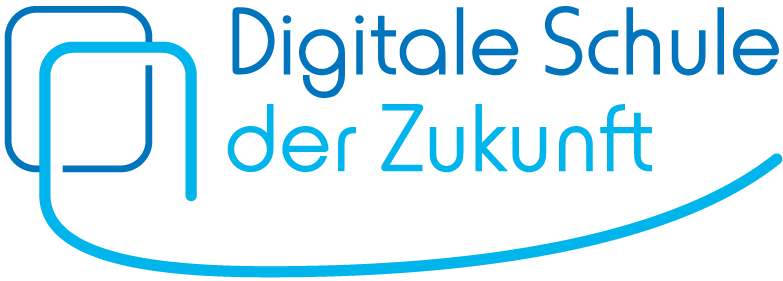 Interesse an einem Vernetzungstreffen signalisieren und mit der Schulleitung abstimmenAndere Schulen einladenGröße des Teilnehmerkreises festlegenTermin und Dauer der Veranstaltung vereinbarenVeranstaltungsort festlegen und ggf. anfragenPlanungsteam festlegenKommunikatiosform und Termine für Vorbesprechungstermine setzenInhaltliche Schwerpunkte und Ziele definierenTagesordnung festsetzenAufgaben und Zuständigkeiten verteilen